ПОЛОЖЕНИЕо городском гражданско-патриотическом конкурсе проектов по созданию видеороликов«Парта Героя»1. Общие положения1.1. Настоящее положение разработано в соответствии с рекомендациями Всероссийской образовательной инициативы «Наша новая школа» и определяет цели, задачи, порядок и сроки проведения городского конкурса проектов по созданию видеороликов «Парта Героя» (далее Конкурс).1.2. Конкурс проводится Муниципальным бюджетным учреждением дополнительного образования Дом детского творчества №3, при поддержке управления образования Администрации города Иванова.1.3. Для решения организационных вопросов проведения Конкурса формируется Организационный комитет, который:- формирует состав жюри (далее - жюри);- определяет победителей в каждой возрастной группе;- анализирует и обобщает итоги Конкурса.2. Цель и задачи КонкурсаЦель конкурса проектов – в доступной форме рассказать о земляках, совершивших доблестный поступок, проявивших личное мужество и готовность к самопожертвованию. Задачи:выявление и поддержка творческой инициативы детей и подростков, стимулирование к созданию и реализации инновационных проектов;формирование творческих и личностных навыков, знаний и компетенций детей и подростков;содействие в творческом самовыражении, гражданском образовании и патриотическом воспитании молодёжи;создание условий для формирования у детей и подростков уважительного отношения к истории Отечества, героическому прошлому и настоящему нашей страны, героям боевых действий и доблестного труда на примере героических образов ветеранов Великой Отечественной войны, участников боевых действий, ветеранов труда.3. Участники Конкурса3.1. В Конкурсе могут принять участие обучающиеся общеобразовательных учреждений и учреждений дополнительного образования города Иванова в возрасте от 6 до 18 лет.3.2 Конкурс проводится в следующих возрастных группах:Младший школьный возраст- 1-4 класс(6-9 лет)Средний школьный возраст – 5-8 класс (10-13 лет)Старший школьный возраст – 9-11 классы (14-17 лет)4.Условия и порядок участия в Конкурсе4.1. Участникам Конкурса предлагается снять видеоролик о создании в школе «Парты Героя» (ученическая парта на которой размещается общая информация о Герое, имеющем непосредственное отношение к образовательному учреждению и вошедшем в историю Отечества, и/или являющемся Героем нашего времени, его фотография, награды, информация о героическом пути и т.д. – пример: Приложение №5). Основная концепция ролика: один или группа обучающихся, сидя за оформленной партой, рассказывают о Герое. 4.2. В рамках Конкурса участникам будет предложен обучающий семинар по изучению метода кодирования текстовой информации и размещению на парте QR-кода со ссылкой на официальный интернет – ресурс, содержащий информацию о Героях-земляках. 4.3. Направленные для участия в Конкурсе видеоролики могут быть использованы для публикаций в СМИ,  при подготовке учебно-методических материалов и др. 4.4. Для участия в Конкурсе необходимо в срок с 11 марта до 26 апреля 2019 года (включительно) направить:- заявку на участие (Приложение № 3);- видеоролик, с учётом требований к оформлению видеоматериалов (Приложение№1);- согласие родителя (законного представителя) на использование персональных данных  ребёнка (в соответствии с Федеральным законом от 27.07.2006 №152-ФЗ "О персональных данных") - Приложение № 4. Заявки и видеоролики направляются в установленные настоящим Положением сроки по электронному адресу: ddtintellekt@yandex.ru, либо присылается ссылка на интернет - ресурс, где выставлен ролик. Разъяснения и консультации по вопросам проведения Конкурса - Якимова Ольга Владимировна, педагог-организатор МБУ ДО ДДТ№3, тел. 32-60-63. 5. Работа жюри5.1. Жюри конкурса:- оценивает видеоролики в соответствии с критериями (Приложение № 2);- определяет победителя и призеров в каждой возрастной категории.5.2. Представленные на Конкурс видеоролики оцениваются согласно критериям оценки по пятибалльной шкале.5.3. Решение жюри по итогам работы оформляется протоколом. 6. Информационное освещение КонкурсаИнформация о проведении Конкурса размещается на сайте управления образования Администрации города Иванова и  МБУ ДО ДДТ №3.7. Подведение итогов и награждение участников КонкурсаПобедители и призёры  конкурса награждаются дипломами.Приложение № 1Требование к оформлению видеороликаФормат – произвольный. Минимальное разрешение видеоролика – 480x360 для 4:3, 480x272 для 16:9. Максимальная продолжительность видеоролика – не более 3-х минут. Участие в видеоролике непосредственно участника – обязательно. Использование при монтаже и съёмке видеоролика специальных программ и инструментов – на усмотрение участника. Участники сами определяют жанр видеоролика (интервью, репортаж, видеоклип и т. д.) В ролике могут использоваться фотографии.Приложение № 2Критерии оценки- соответствие заявленной тематике;- композиционное решение;- эффективность коммуникации (доступность для понимания, точность формулировки лозунга, степень эмоционального воздействия);- качество оформления работы;- степень эмоционально-позитивного воздействия;- популярность изложения, грамотность, яркость.Приложение  №  3Заявкана участие в городском конкурсе по созданию видеороликов«Парта героя»Дата  «___»____________2019 Подпись руководителя Учреждения.М.П.Приложение № 4СОГЛАСИЕ РОДИТЕЛЯ (ЗАКОННОГО ПРЕДСТАВИТЕЛЯ)
НА ОБРАБОТКУ ПЕРСОНАЛЬНЫХ ДАННЫХ НЕСОВЕРШЕННОЛЕТНЕГОЯ, ____________________________________________________________________(ФИО),проживающий по адресу: ____________________________________________________________________________, паспорт № _____________________ выдан (кем и когда) _____________________________
_____________________________________________________________________________являюсь законным представителем несовершеннолетнего _______________________________________________________________________ (ФИО).Настоящим даю свое согласие управлению образования Администрации города Иванова, МБУ ДО Дом детского творчества № 3 – организаторам городского конкурса «Парта героя» на обработку персональных данных моего несовершеннолетнего ребенка _____________________________________________________________________ (Ф.И.О.):- данные свидетельства о рождении (паспорта);- адрес проживания ребенка;- место учёбы.Я даю согласие на сбор, хранение, использование, распространение (передачу) и публикацию указанных персональных данных моего ребенка в сети «Интернет», на официальных сайтах организаторов конкурса.Я подтверждаю, что, давая настоящее согласие, я действую по своей воле и в интересах ребенка, законным представителем которого являюсь.Дата: ___.___.______ г.Подпись: ___________________ (_____________________________)Приложение № 5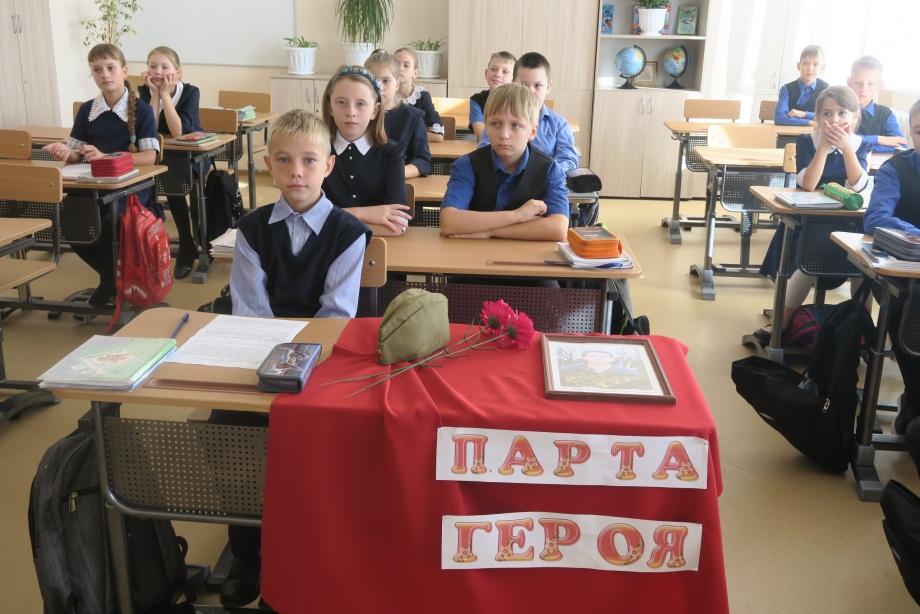 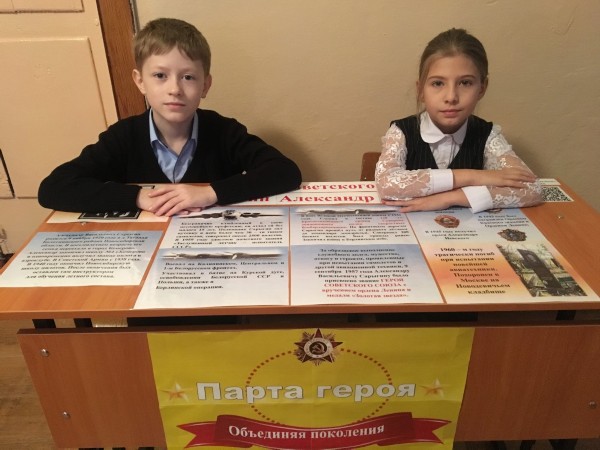 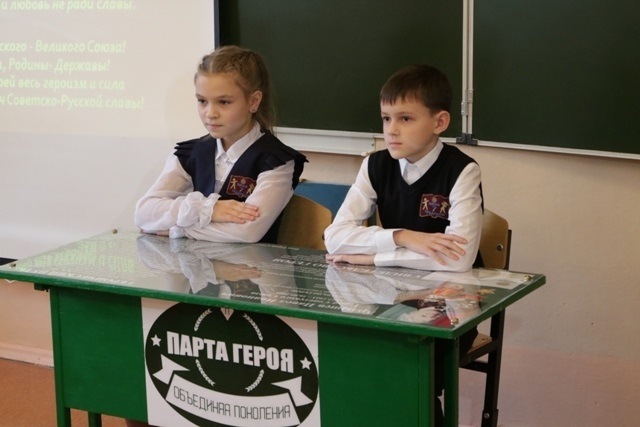 ФИОучастника(ов)(полностью)Полное наименование организацииКласс,возрастНазвание  видеороликаФИОРуководителя,контактный телефон(полностью)Эл. почта